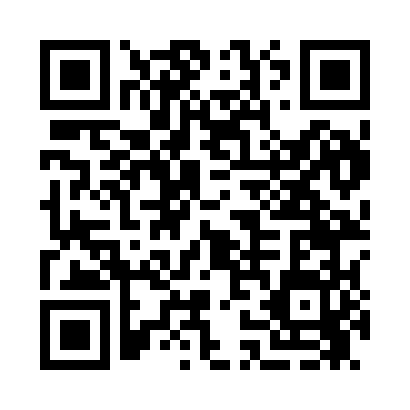 Prayer times for Craven, North Carolina, USAWed 1 May 2024 - Fri 31 May 2024High Latitude Method: Angle Based RulePrayer Calculation Method: Islamic Society of North AmericaAsar Calculation Method: ShafiPrayer times provided by https://www.salahtimes.comDateDayFajrSunriseDhuhrAsrMaghribIsha1Wed5:116:291:185:038:089:262Thu5:106:281:185:038:099:273Fri5:096:271:185:048:109:284Sat5:086:261:185:048:119:295Sun5:066:251:185:048:129:306Mon5:056:241:185:048:139:317Tue5:046:231:185:048:139:338Wed5:036:221:185:048:149:349Thu5:016:211:185:048:159:3510Fri5:006:201:185:048:169:3611Sat4:596:191:185:058:179:3712Sun4:586:181:185:058:179:3813Mon4:576:171:185:058:189:3914Tue4:566:171:185:058:199:4015Wed4:556:161:185:058:209:4116Thu4:546:151:185:058:219:4217Fri4:536:141:185:058:219:4318Sat4:526:141:185:068:229:4419Sun4:516:131:185:068:239:4520Mon4:506:121:185:068:249:4621Tue4:496:121:185:068:259:4722Wed4:486:111:185:068:259:4823Thu4:476:111:185:068:269:4924Fri4:476:101:185:068:279:5025Sat4:466:101:185:078:279:5126Sun4:456:091:185:078:289:5227Mon4:446:091:195:078:299:5328Tue4:446:081:195:078:299:5429Wed4:436:081:195:078:309:5530Thu4:436:071:195:088:319:5631Fri4:426:071:195:088:319:57